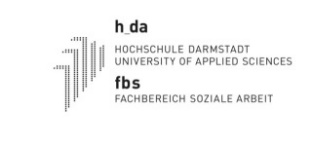 Antrag auf Zulassung zur Bachelorarbeit (PO 20091)Studiengang Soziale Arbeit B.A.(Bitte nur oberen Teil der Anmeldung digital ausfüllen und als Word-Datei per E-Mail an sozarb.fbs@h-da.de senden)Ich wiederhole die Bachelorarbeit:	 ja    nein   Themenvorschlag Studierende(r):      Erstreferent:in (Vorschlag):      Sie können eine Zweitreferent:in vorschlagen, der Vorschlag ist unverbindlich. Der/die Zweitreferent:in wird unten in der grauen Spalte benannt:Zweitreferent:in (Vorschlag):      Ich beantrage die Zulassung zum Bachelormodul.Zulassung zur Bachelorarbeit(§12 BBPO vom 13.01.2009, zuletzt geändert am 16.04.2016 – PO 20091)Bestätigung der Erstreferent:inThema der Bachelorarbeit:(Das Thema muss so in der Bachelorarbeit übernommen werden, und kann nicht ohne Zustimmung der PAV geändert werden)Siehe oben  oder:Empirische Verlängerung:  ja       nein  -     Dauer der Verlängerung:  2 Wochen  4 WochenUnterschrift Erstreferent:inPrüfungsausschussvorsitzeNDE:Die Prüfungsausschussvorsitzende hat die Erfüllung der Zulassungsvoraussetzungen nach §12 BBPO und der noch fehlenden Prüfungsleistungen festgestellt: Zweitreferent:in						Datum, Unterschrift PAV Ausgabe des Themas, Beginn der Bearbeitungsfrist1. Ich erkläre, dass ich keine Bachelorprüfung im gleichnamigen oder verwandten Studiengang an einer Hochschule in der Bundesrepublik Deutschland endgültig nicht bestanden oder den Prüfungsanspruch verloren habe oder mich in einem schwebenden Prüfungsverfahren befinde.2. Ich bestätige die Entgegennahme des Themas der Bachelorarbeit und melde mich vorbehaltlich des Bestehens der Bachelorarbeit und ggfs. fehlender Module zum Kolloquium an. Die Veröffentlichung des Prüfungsplanes gilt als Ladung.Datum der Ausgabe					UnterschriftBitte erst am Anmeldetag unterschreiben (nicht bei Versendung des Themenvorschlags)Name:      Vorname:      Semester:      Matrikelnummer:      